SMALL BUSINESS SURVEY – COVID-19 IMPACT UPDATE 5/30/20Miscellaneous Store Retailers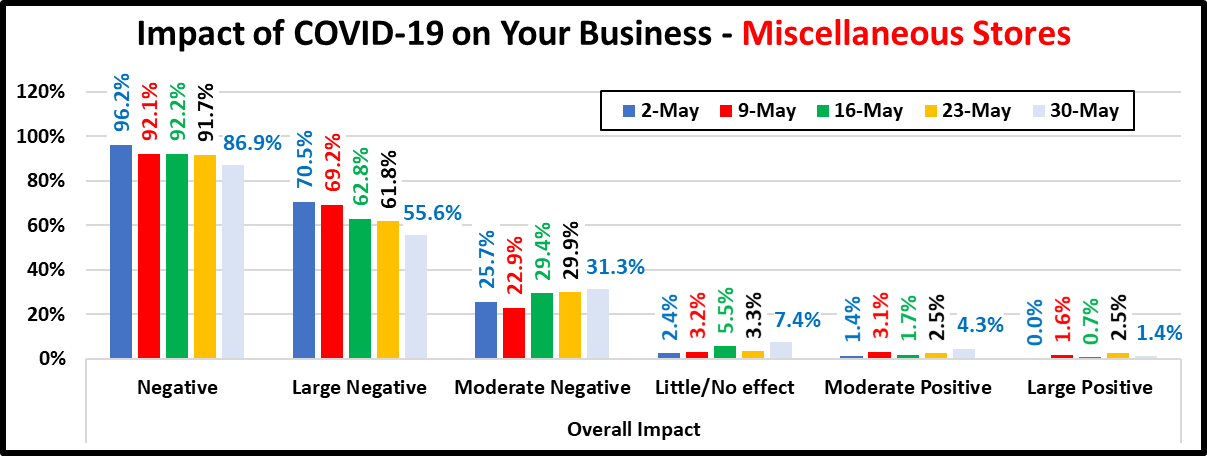 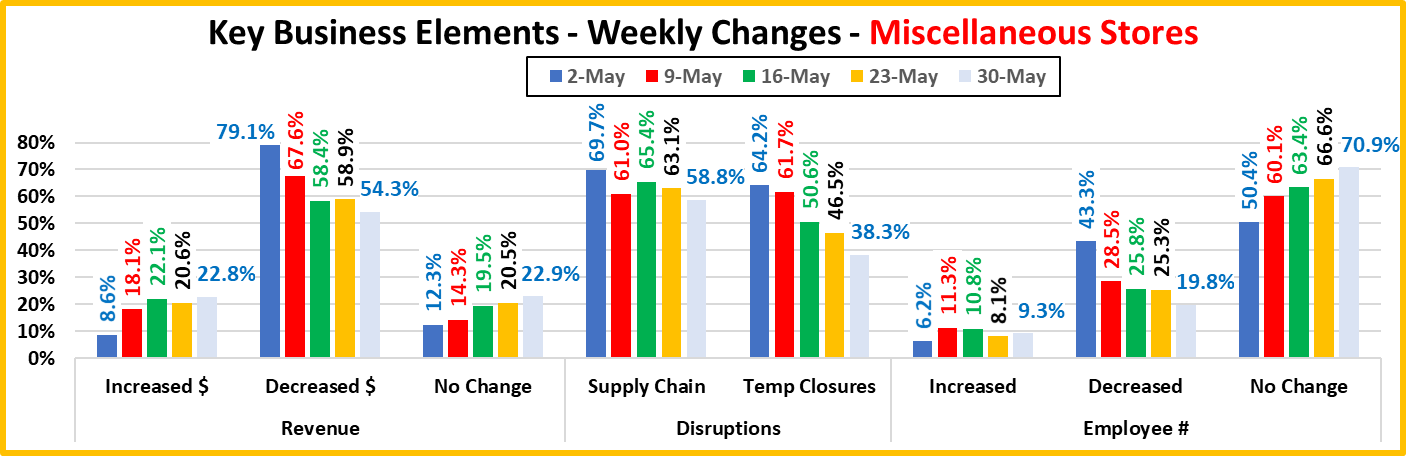 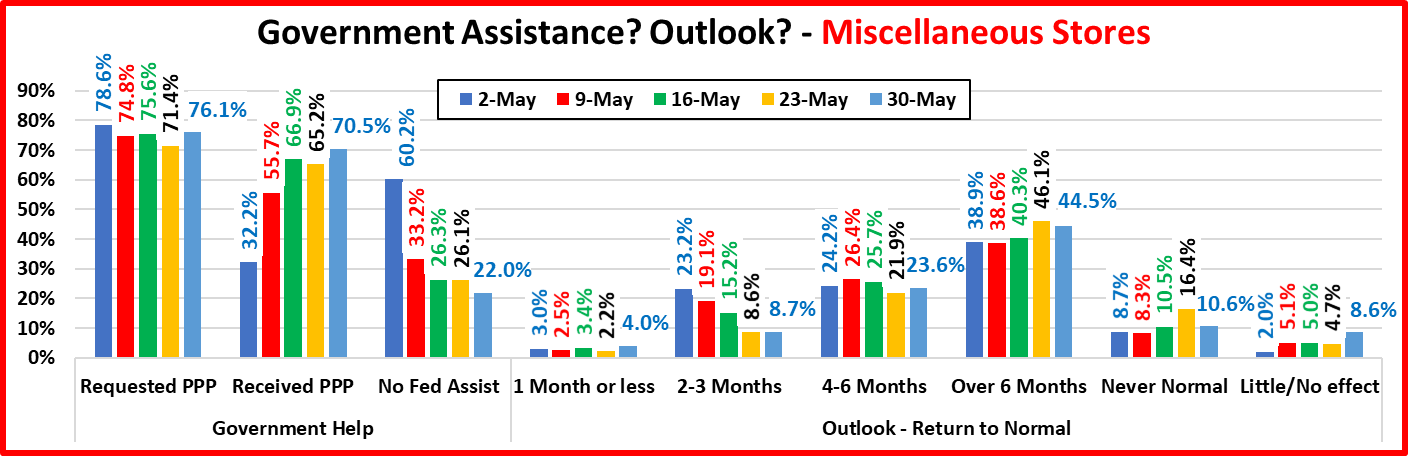 